Dear Sir/Madam,It is my pleasure to invite you to attend the second ITU-T Inter-regional meeting for WTSA-24 preparation which will be held virtually on 25 July 2024. The objective of this inter-regional meeting is to invite the Regions to present the current status of their preparations for WTSA-24.The Regions are invited to arrange their presentations into three separate parts:	1	work programme and study group structure,
2	working methods and other related issues (such as electronic working methods),
3	consensus developed through bilateral inter-regional discussions if any.There is scope in the agenda to discuss any other issues that are included in the preparations for WTSA-24.Additional information about the meeting is set forth in Annex A.The meeting will open at 13:00 hours Geneva time on 25 July 2024 and registration is mandatory (via the online registration form on the WTSA-24 Inter-regional Meetings homepage). Without registration the remote participation tool will not be accessible.I would like to inform you that no Fellowships will be awarded for this online meeting.The fourth TSAG meeting will be held in Geneva from 29 July to 2 August 2024, inclusive, and the details of that TSAG meeting are provided in a separate TSB Collective letter 4.Key deadlines:Practical meeting information is set out in Annex A below. A draft meeting agenda and time plan are set out in Annexes B and C taking into account the time difference among remote participants to the extent possible.The TDs and contributions of the inter-regional meeting will be prefixed by “IRM:” in their titles and will be made available at www.itu.int/md/T22-TSAG-240729/sum/en as well as on the dedicated page https://www.itu.int/wtsa/2024/en/irm/. I wish you a productive and enjoyable meeting.Annexes: 3ANNEX A
Practical meeting informationWORKING METHODS AND FACILITIESDOCUMENT SUBMISSION AND ACCESS: The meeting will be run paperless. Member contributions should be submitted using Direct Document Posting; draft TDs should be submitted by e-mail to the TSAG secretariat using the appropriate template. Access to meeting documents is provided from the TSAG homepage.INTERPRETATION: Interpretation will be available in all six ITU official languages. Real-time captioning will also be provided.PRE-REGISTRATIONPRE-REGISTRATION: Pre-registration is mandatory and is to be done online via the WTSA-24 Inter-regional Meetings homepage at least one month before the start of the meeting. As outlined in TSB Circular 68, the new registration system requires focal-point approval for all registration requests; TSB Circular 118 describes how to set up automatic approval of these requests. Some options in the registration form apply only to Member States, including: function, interpretation requests and fellowships requests. The membership is invited to include women in their delegations whenever possible.ANNEX BDRAFT AGENDA FOR THE SECOND ITU-T INTER-REGIONAL MEETING
Opening of the meetingUpdate on WTSA-24 preparationsObjectives of the meeting and expected outcomes by the TSB DirectorPresentations by the Regions on the current status of their preparation regarding work programme and study group structure:APTATUCEPTCITELLeague of Arab States/ASTeamRCCInformation from TSAG Rapporteur Group on WTSA-24 Preparation5.1	Draft A.Sup WTSAGL "WTSA preparation guideline on Resolutions" (See also TSAG- “LS on latest WTSA Action Plan and draft "WTSA preparation guideline on Resolutions" )5.2	Draft “List of regional focal points and ‘coordinators’ for proposals of WTSA Resolutions” reflecting the situation in the regional telecommunications organizationsDiscussion of areas of commonality, and areas where further discussion is requiredDates of upcoming regional preparatory meetingsDates of the next IRM meetingConclusionsAny other businessClosure of the meeting.ANNEX CDRAFT TIMEPLAN for the Second ITU-T Inter-regional Meeting
(additional ad hoc groups may be scheduled; the allocation of time slots to 
meeting is preliminary and subject to modification)________________________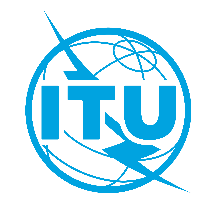 International telecommunication unionTelecommunication Standardization Bureau International telecommunication unionTelecommunication Standardization Bureau Geneva, 12 April 2024Geneva, 12 April 2024Ref:TSB Circular 204TSAG/BJTSB Circular 204TSAG/BJ- To Administrations of Member States of the Union;- To ITU-T Sector Members;- To ITU Academia;- To ITU Regional organizations (APT, ATU, CEPT, CITEL, League of Arab States/ASTeam, RCC)- To the Secretary-General of ITU;- To the Director of the Radiocommunication Bureau;- To the Director of the Telecommunication Development Bureau;- To the Chairmen of ITU-T Study Groups;- To the Chairmen of the Regional Groups of ITU-T Study Groups;- To the Chairman of the ITU-T Standardization
Committee for Vocabulary- To Administrations of Member States of the Union;- To ITU-T Sector Members;- To ITU Academia;- To ITU Regional organizations (APT, ATU, CEPT, CITEL, League of Arab States/ASTeam, RCC)- To the Secretary-General of ITU;- To the Director of the Radiocommunication Bureau;- To the Director of the Telecommunication Development Bureau;- To the Chairmen of ITU-T Study Groups;- To the Chairmen of the Regional Groups of ITU-T Study Groups;- To the Chairman of the ITU-T Standardization
Committee for VocabularyTel:+41 22 730 6311+41 22 730 6311- To Administrations of Member States of the Union;- To ITU-T Sector Members;- To ITU Academia;- To ITU Regional organizations (APT, ATU, CEPT, CITEL, League of Arab States/ASTeam, RCC)- To the Secretary-General of ITU;- To the Director of the Radiocommunication Bureau;- To the Director of the Telecommunication Development Bureau;- To the Chairmen of ITU-T Study Groups;- To the Chairmen of the Regional Groups of ITU-T Study Groups;- To the Chairman of the ITU-T Standardization
Committee for Vocabulary- To Administrations of Member States of the Union;- To ITU-T Sector Members;- To ITU Academia;- To ITU Regional organizations (APT, ATU, CEPT, CITEL, League of Arab States/ASTeam, RCC)- To the Secretary-General of ITU;- To the Director of the Radiocommunication Bureau;- To the Director of the Telecommunication Development Bureau;- To the Chairmen of ITU-T Study Groups;- To the Chairmen of the Regional Groups of ITU-T Study Groups;- To the Chairman of the ITU-T Standardization
Committee for VocabularyFax:+41 22 730 5853+41 22 730 5853- To Administrations of Member States of the Union;- To ITU-T Sector Members;- To ITU Academia;- To ITU Regional organizations (APT, ATU, CEPT, CITEL, League of Arab States/ASTeam, RCC)- To the Secretary-General of ITU;- To the Director of the Radiocommunication Bureau;- To the Director of the Telecommunication Development Bureau;- To the Chairmen of ITU-T Study Groups;- To the Chairmen of the Regional Groups of ITU-T Study Groups;- To the Chairman of the ITU-T Standardization
Committee for Vocabulary- To Administrations of Member States of the Union;- To ITU-T Sector Members;- To ITU Academia;- To ITU Regional organizations (APT, ATU, CEPT, CITEL, League of Arab States/ASTeam, RCC)- To the Secretary-General of ITU;- To the Director of the Radiocommunication Bureau;- To the Director of the Telecommunication Development Bureau;- To the Chairmen of ITU-T Study Groups;- To the Chairmen of the Regional Groups of ITU-T Study Groups;- To the Chairman of the ITU-T Standardization
Committee for VocabularyEmail:tsbtsag@itu.int tsbtsag@itu.int - To Administrations of Member States of the Union;- To ITU-T Sector Members;- To ITU Academia;- To ITU Regional organizations (APT, ATU, CEPT, CITEL, League of Arab States/ASTeam, RCC)- To the Secretary-General of ITU;- To the Director of the Radiocommunication Bureau;- To the Director of the Telecommunication Development Bureau;- To the Chairmen of ITU-T Study Groups;- To the Chairmen of the Regional Groups of ITU-T Study Groups;- To the Chairman of the ITU-T Standardization
Committee for Vocabulary- To Administrations of Member States of the Union;- To ITU-T Sector Members;- To ITU Academia;- To ITU Regional organizations (APT, ATU, CEPT, CITEL, League of Arab States/ASTeam, RCC)- To the Secretary-General of ITU;- To the Director of the Radiocommunication Bureau;- To the Director of the Telecommunication Development Bureau;- To the Chairmen of ITU-T Study Groups;- To the Chairmen of the Regional Groups of ITU-T Study Groups;- To the Chairman of the ITU-T Standardization
Committee for VocabularyWeb:https://itu.int/go/t/irmhttps://itu.int/go/t/irm- To Administrations of Member States of the Union;- To ITU-T Sector Members;- To ITU Academia;- To ITU Regional organizations (APT, ATU, CEPT, CITEL, League of Arab States/ASTeam, RCC)- To the Secretary-General of ITU;- To the Director of the Radiocommunication Bureau;- To the Director of the Telecommunication Development Bureau;- To the Chairmen of ITU-T Study Groups;- To the Chairmen of the Regional Groups of ITU-T Study Groups;- To the Chairman of the ITU-T Standardization
Committee for Vocabulary- To Administrations of Member States of the Union;- To ITU-T Sector Members;- To ITU Academia;- To ITU Regional organizations (APT, ATU, CEPT, CITEL, League of Arab States/ASTeam, RCC)- To the Secretary-General of ITU;- To the Director of the Radiocommunication Bureau;- To the Director of the Telecommunication Development Bureau;- To the Chairmen of ITU-T Study Groups;- To the Chairmen of the Regional Groups of ITU-T Study Groups;- To the Chairman of the ITU-T Standardization
Committee for VocabularySubject:Second Inter-regional meeting (IRM) for WTSA-24 preparation, virtual, 25 July 2024Second Inter-regional meeting (IRM) for WTSA-24 preparation, virtual, 25 July 2024Second Inter-regional meeting (IRM) for WTSA-24 preparation, virtual, 25 July 2024Second Inter-regional meeting (IRM) for WTSA-24 preparation, virtual, 25 July 20242024-06-25-	Pre-registration (via the online registration form on the WTSA-24 Inter-regional Meetings homepage)2024-07-12-	Submit ITU-T Member Contributions (via Direct Document Posting) Yours faithfully,Seizo Onoe 
Director of the Telecommunication
Standardization Bureau 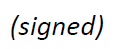 ITU-T TSAG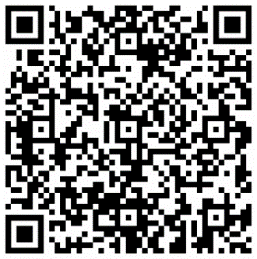 Yours faithfully,Seizo Onoe 
Director of the Telecommunication
Standardization Bureau Latest meeting informationSession #Thursday25 July 2024Afternoon 1 (85”)
13:00 – 14:25 hours Geneva timeInter-regional MeetingAfternoon 1 (85”)
13:00 – 14:25 hours Geneva timeInter-regional MeetingBreak (5”)
14:25 – 14:30 hours Geneva timeAfternoon 2 (90”)
14:30 – 16:00 hours Geneva timeInter-regional Meeting